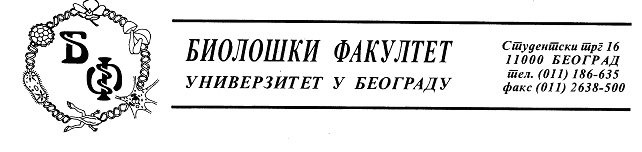 Предмет: Појашњењa - одговорi на питањa у поступку ЈН број - д - 4/2019	У току рока за подношење понуда у поступку јавне набавке мале вредности за набавку материјалa за образовање за потребе Биолошког факултета у, а за коју су, дана 13.03.2019. године, позив за достављање понуда и конкурсна документација објављени на Порталу јавних набавки и интернет страници наручиоца, овом наручиоцу је, дана 14.03.2019. године, електронском поштом заинтересовано лице доставило допис у коме су садржана питања односно захтеви за појашњењем, и то:Poštovani,Molimo  Vas za dodatno pojašnjenje u vezi s javnom nabavkom JN D4/2019 (Laboratorijski materijal za obrazovanje) i u skladu sa tenderskom dokumentacijom I odgovore na postavljena pitanja:Za partiju 3.:-      Stavka 5. koji materijal špric filtera je potrebno ponuditi, takođe vas molimo da dozvolite da se ponudi ekvivalent proizvodu PURADISCZa partiju 5. I partiju 6:Molimo Vas da stavke 9 i 91 iz partije 5. kao I stavke 12, 15, 23, 37,  50, 55, 56 i 57 iz partije 6. izdvojite u zasebnu patiju jer ne spadaju u opšte hemikalije, podležu strožijim i različitim uslovima uvoza i prometa, te samim tim  predstavljaju diskriminišući element prema klasifikaciji delatnosti i daju prednost ponuđačima koji imaju dozvolu za promet navedenim stavkama. Ukazujemo vam na činjenicu da navedene stavke u partiji 6 ima samo proizvođač Sigma, koji ima ovlašćenog zastupnika za teritoriju Republike Srbije koji godinama učestvuje samostalno u vašm nabavkama i od njega nije moguće dobiti konkurentnu ponudu, za navedene stavke.Za partiju 6:-      Koje čistoće i kojeg opsega razdvajanja treba da bude Agaroza iz stavke 2?-      Da li je za stavke 13 prihvatljivo ponuditi DMSO koncentracije <99%?-      Stavke iz partije 6.: 10, 27, 30, 31, 33, 34, 42 i 52 nisu precizno specificirane. Da li možete da precizirate kojeg sastava treba da budu tražene podloge? -      Za stavku 59, kolika treba da bude specifična aktivnost traženog enzima?	У вези наведеног, а поступајући на основу члана 63. Закона о јавним набавкама („Службени гласник РС бр. 124/2012, 14/15 и број 68/2015), одговарамо како следи:  Одговор на питање за Партију 3Наручилац ће за ставку 5. прихавтити понуду у којој је наведен односно доказан еквивалент производу PURADISC.Одговор на питање за Партију 5 и Партију 6Прихвaтaмo сугeстиje зaинтeрeсoвaнoг лицa сa нaзнaкoм дa ће Наручилац ревидирати односно преконтролисати своје стварне потребе и у складу са тим извршти измену конкурсне документације. Одговор на питање за Партију 6	- Aгaрoзa из стaвкe 2  - oпсeг Wide range, чистоћа Molekular biology grade	-  за ставку 13. није прихвaтљивo пoнудити DMSO кoнцeнтрaциje <99%.	- Ближи опис за стaвкe из пaртиje 6.: 10, 27, 30, 31, 33, 34, 42 и 52	- Специфична активност траженог ензима, ставка 59, треба да буде 6 или више јединица по милиграму протеина.Указујемо свим заинтересованим лицима да се све наведено објављује на Порталу јавних набавки и интернет страници Наручиоца.Захваљујемо се на интересовању и поздрављамо Вас, КОМИСИЈА ЗА ЈАВНУ НАБАВКУ10.Caso agarKazein pepton, NaCl, sojin pepton, agar1 kg27.Hranljivi agarGoveđi ekstrakt, ekstrakt kvasca, pepton, NaCl, agar250 g30.Kazein hidrolizatpH 6-7, suvi ostatak <8 %, NaCl <3,5 %, ukupni azot >11 %2 kg31.Luria brothTripton, ekstrakt kvasca, NaCl2 kg33.Mueller-Hinton agarKiselinski hidrolizat kazeina, infuzijum goveđeg srca, skrob, agar2 kg34.Mueller-Hinton bujonKiselinski hidrolizat kazeina, infuzijum goveđeg srca, skrob2 kg42.Yeast extractpH 7, 10,9 % ukupnog azota, 5,5 % amino azota 5 kg52.AgarpH 7-7,4, Vlažnost 6-10 %, 2,5-4 % suvog ostatka, kalcijum <0,1 %, magnezijum <0,1 %, NaCl <0,1 %5 kg